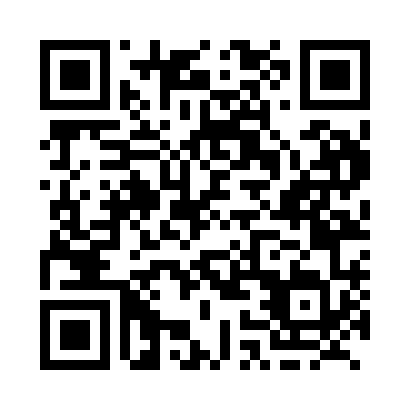 Prayer times for Aulac, New Brunswick, CanadaWed 1 May 2024 - Fri 31 May 2024High Latitude Method: Angle Based RulePrayer Calculation Method: Islamic Society of North AmericaAsar Calculation Method: HanafiPrayer times provided by https://www.salahtimes.comDateDayFajrSunriseDhuhrAsrMaghribIsha1Wed4:276:041:146:158:2510:032Thu4:256:021:146:168:2710:043Fri4:236:011:146:178:2810:064Sat4:215:591:146:188:2910:085Sun4:195:581:146:198:3110:106Mon4:175:561:146:198:3210:127Tue4:155:551:146:208:3310:148Wed4:135:531:146:218:3410:159Thu4:115:521:146:228:3610:1710Fri4:095:511:146:228:3710:1911Sat4:075:501:146:238:3810:2112Sun4:055:481:136:248:3910:2313Mon4:035:471:136:248:4010:2514Tue4:015:461:136:258:4210:2715Wed4:005:451:146:268:4310:2816Thu3:585:441:146:268:4410:3017Fri3:565:431:146:278:4510:3218Sat3:545:411:146:288:4610:3419Sun3:535:401:146:298:4710:3620Mon3:515:391:146:298:4910:3721Tue3:495:381:146:308:5010:3922Wed3:485:371:146:308:5110:4123Thu3:465:371:146:318:5210:4224Fri3:455:361:146:328:5310:4425Sat3:435:351:146:328:5410:4626Sun3:425:341:146:338:5510:4727Mon3:415:331:146:348:5610:4928Tue3:395:331:156:348:5710:5129Wed3:385:321:156:358:5810:5230Thu3:375:311:156:358:5910:5431Fri3:365:311:156:369:0010:55